Національний орган інтелектуальної власності Державна організація “Український національний офіс інтелектуальної власності та інновацій”вул. Дмитра Годзенка, 1, м. Київ-42, 01601Заява
 на державну реєстрацію авторського права на твірНомер заявки _________________                     Дата подання ______________________1. Відомості про твір1.1. Вид і повна назва твору_______________________________________________________1.2. Скорочена назва твору*_______________________________________________________1.3. Анотація або реферат твору* ___________________________________________________                                                                 (рекомендований розмір - до 300 друкованих знаків)__________________________________________________________________________1.4. Дата остаточного завершення роботи над твором: число ___ місяць _____ рік ____1.5. Відомості про оприлюднення твору*_____________________________________________________________________________________________________________________________(зазначити  дату (рік) та форму (спосіб) оприлюднення твору)1.6. Відомості про твір, щодо якого цей твір є похідним* ________________________________________________________________________________                                                                                                                                                                                                                              (зазначити, на основі якого твору зроблено переклад, адаптацію, аранжування тощо, їх правомірність)1.7. Відомості про твір або частину твору, що включено до твору, права на який реєструються*________________________________________________________________________________                                (зазначити інші твори та їх авторів, а також правомірність їх включення до твору)1.8. Відомості про попередню реєстрацію*___________________________________________(якщо так, зазначити  дату та номер попередньої державної реєстрації в Україні авторського права і (або) договору, який стосується майнових прав на твір)2. Відомості про автора (співавтора) твору**2.1. Прізвище, ім’я, по батькові (за наявності) автора ________________________________________________________________________________2.2. Псевдонім*** ________________________________________________________________ прошу зазначати псевдонім замість прізвища, імені, по батькові (за наявності) автора в офіційному електронному бюлетені “Авторське право і суміжні права”****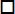 2.3. Інформація про автораДата народження: число ____ місяць ________ рік ________РНОКПП _________________________________________________________________(номер паспорта для фізичних осіб, які через свої релігійні переконання відмовилися від прийняття РНОКПП та повідомили про це відповідний контролюючий орган і мають відмітку в паспорті або які є іноземцями, особами без громадянства та не мають РНОКПП в Україні)Задеклароване/зареєстроване місце проживання (перебування)__________________________________________________________________________________________________________Унікальний номер запису в Єдиному державному демографічному реєстрі*  ______________2.4. Якщо заявка подається авторомАдреса для листування  ___________________________________________________________Телефон _______________ Адреса електронної пошти _________________________________2.5. Суть авторства, авторського внеску у створення твору (автор, співавтор, упорядник)______________________________________________________________________________________________________________________________________________________2.6. Майнові права на твір належать автору****  повністю частково спільно не належать2.7. Твір створено**** із власної ініціативи	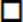 у зв’язку з виконанням обов’язків за трудовим договором (контрактом) за замовленням (у зв’язку з виконанням договору)2.8. Автор буде зазначатися в офіційному електронному бюлетені “Авторське право і суміжні права”**** прізвище, ім’я, по батькові (за наявності) псевдонім анонімно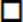 3. Відомості про заявника (особу, якій належать майнові права на твір, якщо заявка подається не автором твору) 3.1. Для фізичної особи****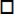 Прізвище, ім’я, по батькові (за наявності)________________________________________________________________________________Дата народження: число ____ місяць ________ рік ________РНОКПП ________________________________________________________________(номер паспорта  для фізичних осіб, які через свої релігійні переконання відмовилися від прийняття РНОКПП та повідомили про це відповідний контролюючий орган і мають відмітку в паспорті або які є іноземцями, особами без громадянства та не мають РНОКПП в Україні)Задеклароване/зареєстроване місце проживання (перебування) __________________________ ________________________________________________________________________________Адреса для листування  ___________________________________________________________Телефон _______________Адреса електронної пошти__________________________________ 3.2. Для юридичної особи****Повне найменування  _____________________________________________________________Код ЄДРПОУ або реєстраційний номер в іноземній державі (для нерезидентів) ____________Місцезнаходження _______________________________________________________________________________________________________________________________________________Адреса для листування  ___________________________________________________________Телефон _______________ Адреса електронної пошти _________________________________3.3. Майнові права на твір належать****  повністю частково спільно 4. Відомості про представника заявника (якщо заявка подається за участю представника заявника)Прізвище, ім’я, по батькові (за наявності)/повне найменування представника________________________________________________________________________________Адреса для листування  ___________________________________________________________Телефон _______________ Адреса електронної пошти _________________________________5. Форма та порядок отримання свідоцтва**** паперова форма	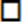 Прошу надіслати свідоцтво за адресою________________________________________________________________________________ (зазначається адреса на території України)Прошу видати свідоцтво заявнику (представнику) особисто __________________________                    (прізвище, ініціали) електронна формаПрошу надіслати свідоцтво за адресою електронної пошти ___________________________(зазначається адреса електронної пошти)Прошу надіслати свідоцтво через інформаційно-комунікаційну систему ________________           (зазначається ідентифікатор ІКС)6. Перелік документів і матеріалів, що додаються до заяви:6.1. Копія твору у відповідній формі вираження на.... арк.6.2. Документ про сплату збору на..... арк.6.3* Документ, що свідчить про факт і дату оприлюднення твору, на... арк.6.4.* Документ, що підтверджує повноваження представника (якщо заявка подається за участю представника заявника), на.... арк.6.5.* Документ, що підтверджує перехід у спадщину майнового права автора на твір, на... арк.6.6.* Документи, що підтверджують створення твору в порядку виконання працівником обов’язків за трудовим договором (контрактом) і належність майнових прав на службовий твір, на … арк.6.7.* Договір про створення за замовленням і використання твору на … арк.6.8.* Інше:_______________________________________________________________________7.	Я, який нижче підписався, підтверджую достатність і достовірність відомостей, зазначених у матеріалах заявки.Підпис заявника (представника)_________________ (ПРІЗВИЩЕ Власне ім’я)Дата підпису _______________________М. П. (за наявності)* інформація зазначається заявником за наявності;** інформація про співавтора твору подається на окремому аркуші згідно з переліком відомостей, зазначених у пункті 2 заяви, крім пункту  2.4 заяви. Якщо заявка подається автором твору, створеного у співавторстві, кожен із співавторів підписує аркуш з інформацією про себе в порядку, передбаченому пунктом 7 цієї заяви;*** за бажанням, автор (співавтор) можуть вказати псевдонім та позначити , що псевдонім зазначається замість прізвища, імені, по батькові (за наявності) автора в офіційному електронному бюлетені “Авторське право і суміжні права”;**** під час заповнення відповідна клітинка  відмічається позначкою «х»;________________________(заповнюється державною організацією “Український національний офіс інтелектуальноївласності та інновацій”)(заповнюється державною організацією “Український національний офіс інтелектуальноївласності та інновацій”)